19 мая 2023 года     № 15 (834)         пос. КрасноеГлава Сельского поселения«Приморско-Куйский сельсовет» Заполярного района Ненецкого автономного округаПОСТАНОВЛЕНИЕ 22.05.2023 г.  №  1  пос.  Красное,  Ненецкий автономный округОб утверждении Положенияоб Администрации Сельского поселения «Приморско -Куйский сельсовет» Заполярного района Ненецкого автономного округаВ соответствии с Федеральным законом от 06.10.2003 N 131-ФЗ "Об общих принципах организации местного самоуправления в Российской Федерации", Законом Ненецкого автономного округа от 24.02.2005 N 557-ОЗ "Об административно-территориальном устройстве Ненецкого автономного округа", руководствуясь статьями 22 и 43 Устава Сельского поселения «Приморско -Куйский сельсовет» Заполярного района Ненецкого автономного округа, Глава Сельского поселения «Приморско -Куйский сельсовет» ЗР НАО  ПОСТАНОВЛЯЮ:1. Утвердить прилагаемое Положение об Администрации Сельского поселения «Приморско -Куйский сельсовет» Заполярного района Ненецкого автономного округа. 2. Признать утратившим силу постановление Главы Администрации муниципального образования «Приморско- Куйский сельсовет» Ненецкого автономного округа от 08.06.2005 № 48 «Об утверждении Положения об Администрации муниципального образования «Приморско -Куйский сельсовет» Ненецкого автономного округа» 3.  Настоящее постановление вступает в силу после государственной регистрации изменений в сведения о юридическом лице, содержащиеся в Едином государственном реестре юридических лиц.	4. Настоящее постановление подлежит официальному опубликованию (обнародованию).Глава Сельского поселения «Приморско -Куйский  сельсовет» ЗР НАО                                       Л.М. ЧупровПоложениеоб Администрации Сельского поселения «Приморско -Куйский сельсовет» Заполярного района Ненецкого автономного округа1. Основные положения1.1. Администрация Сельского поселения «Приморско -Куйский сельсовет» Заполярного района Ненецкого автономного округа (далее - Администрация) в соответствии с Уставом Сельского поселения «Приморско -Куйский сельсовет» Заполярного района Ненецкого автономного округа (далее - Устав Сельского поселения) является исполнительно-распорядительным органом Сельского поселения «Приморско -Куйский сельсовет» Заполярного района Ненецкого автономного округа (далее – Сельское поселение) и  наделяется полномочиями по решению вопросов местного значения и полномочиями для осуществления отдельных государственных полномочий, переданных органам местного самоуправления федеральными законами и законами Ненецкого автономного округа.1.2. В своей деятельности Администрация руководствуется законодательством Российской Федерации и Ненецкого автономного округа, Уставом Сельского поселения, правовыми актами органов местного самоуправления Сельского поселения «Приморско -Куйский сельсовет» Заполярного района Ненецкого автономного округа, настоящим Положением, иными правовыми актами.1.3. Администрация наделяется правами юридического лица, является муниципальным казенным учреждением и подлежит государственной регистрации в качестве юридического лица в соответствии с федеральным законодательством.1.4. Администрация имеет гербовую печать, иные печати, штампы, бланки с символом Сельского поселения. Порядок использования печатей, штампов и бланков определяется Инструкцией по делопроизводству Администрации.  1.5. Официальное наименование Администрации - Администрация Сельского поселения «Инструкцией по делопроизводству Администрации сельсовет» Заполярного района Ненецкого автономного округа.       Сокращенное официальное наименование Администрации - Администрация Сельского поселения «Приморско -Куйский сельсовет» ЗР НАО.1.6. Юридический адрес Администрации: Ненецкий автономный округ, район Заполярный, поселок Красное, улица Пролетарская, дом 3.Место нахождения Администрации: Ненецкий автономный округ, район Заполярный, поселок Красное, улица Пролетарская, дом 31.7. Адрес электронной почты Администрации pksovet@rambler.ru2. Структура местной Администрации2.2. Структура Администрации утверждается решением Совета депутатов Сельского поселения «Приморско -Куйский сельсовет» Заполярного района Ненецкого автономного округа (далее- решения Совета депутатов Сельского поселения) по представлению главы Сельского поселения «Приморско -Куйский сельсовет» Заполярного района Ненецкого автономного округа (далее – глава Сельского поселения).2.3. Все структурные подразделения и органы Администрации находятся в подчинении главы Сельского поселения, их руководители подотчетны ему и ответственны перед ним.2.4. Функции и полномочия должностных лиц, специалистов Администрации, организация и порядок их деятельности, определяются должностными инструкциями, утвержденными главой Сельского поселения, и (или) письменным трудовым договором между работником и Администрацией.3. Полномочия Администрации 3.1. Полномочия Администрации устанавливаются статьей 45 Устава Сельского поселения.4. Руководство Администрацией4.1. Глава Сельского поселения возглавляет Администрацию и осуществляет руководство ею на принципах единоначалия как глава местной Администрации.4.2. Глава Сельского поселения в отношениях с органами местного самоуправления других Сельских поселений, органами государственной власти, гражданами и организациями, без доверенности действует от имени Администрации.4.3. Полномочия главы Сельского поселения устанавливаются статьей 39 Устава Сельского поселения.4.4. В период временного отсутствия главы Сельского поселения его обязанности как лица, возглавляющего Администрацию, исполняет лицо, уполномоченное правовым актом главы Сельского поселения, из числа муниципальных служащих.5. Правовые акты Администрации5.1. По вопросам местного значения и вопросам, связанным с осуществлением отдельных государственных полномочий, переданных органам местного самоуправления Сельского поселения, федеральными законами и законами Ненецкого автономного округа глава Сельского поселения издает постановления Администрации, а также распоряжения Администрации по вопросам организации работы местной администрации.5.2. Порядок вступления правовых актов Администрации определяется Уставом Сельского поселения и решением Совета депутатов Сельского поселения.5.3. Правовые акты Администрации могут быть отменены, изменены и признаны утратившими силу главой Сельского поселения в пределах своих полномочий, установленных федеральными законами, законами Ненецкого автономного округа, Уставом Сельского поселения, решением Совета депутатов Сельского поселения.6. Имущество, финансы, учет и отчетность Администрации6.1. Для осуществления деятельности за Администрацией на праве оперативного управления закрепляется муниципальное имущество.6.2. Администрация владеет, пользуется и распоряжается закрепленным за ней на праве оперативного управления имуществом в установленных законом пределах и порядке.6.3. Расходы на обеспечение деятельности Администрации предусматриваются в бюджете Сельского поселения «Приморско -Куйский сельсовет» Заполярного района Ненецкого автономного округа на очередной финансовый год.6.4. Денежные средства и другое имущество, полученное Администрацией из иных источников, используются ею в соответствии с их целевым назначением самостоятельно в соответствии с действующим законодательством.6.5. Администрация наделяется основными и оборотными средствами, необходимыми для осуществления своей деятельности.6.6. Администрация ведет учет и отчетность о своей деятельности в соответствии с требованиями законодательства.6.7.  Администрация является главным распорядителем бюджетных средств.6.8. Администрация имеет счета, открываемые в соответствии с законодательством Российской Федерации.7. Прекращение деятельности Администрации7.1. Прекращение деятельности Администрации происходит путем ее реорганизации (слияния, присоединения, разделения, выделения, преобразования) или ликвидации. Реорганизация влечет переход прав и обязанностей, принадлежавших Администрации, ее правопреемнику.7.2. Ликвидация Администрации осуществляется в соответствии с законодательством Российской Федерации.7.3. Администрация считается реорганизованной или ликвидированной с момента внесения соответствующей записи в Единый государственный реестр юридических лиц.Информационный бюллетень № 15 (834)  от   26  мая  2023 г.  Издатель: Администрации Сельского поселения «Приморско-Куйский сельсовет» ЗР НАО и Совет депутатов Сельского поселения «Приморско-Куйский сельсовет» ЗР НАО поселок Красное.   Редактор: Артеева В.Н.  Тираж 30 экз. Бесплатно. Отпечатан на принтере Администрации Сельского поселения «Приморско-Куйский сельсовет» ЗР НАО  ИНФОРМАЦИОННЫЙ             БЮЛЛЕТЕНЬ        СЕЛЬСКОГО ПОСЕЛЕНИЯ         «ПРИМОРСКО-КУЙСКИЙ СЕЛЬСОВЕТ»         ЗАПОЛЯРНОГО РАЙОНА        НЕНЕЦКОГО АВТОНОМНОГО ОКРУГА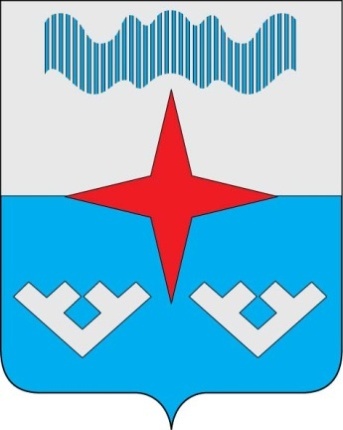 Утвержденопостановлением Главы Сельского поселения «Приморско -Куйский сельсовет» ЗР НАОот 22.05.2023 № 1